24 апреля 2021года в ЦКР п.Ивня состоялся межрегиональный турнир по волейболу среди девушек. В соревнованиях приняли участие команды Краснояружской ДЮСШ, Обоянской ДЮСШ, СШОР г. строитель и две команд ДЮСШ Ивнянского района. Соревнования проходили по круговой системе. В финал вышли команды г. Обоянь, г. Строитель и обе наши команды. В результате первое место заняла команда Обоянской спортивной школы, второе у девушек из Строителя, третьими стали воспитанницы тренера-преподавателя Журавлева Е.В. В каждой из команд были определены лучшие игроки, ими стали Гуледза Мария (г.Обоянь), Гагарина Дарья (г.Строитель), Сафонова Элеонора (Ивня), Семендяева Диана (Новенькое), Кузовенко Мария (Красная Яруга).Команды награждены кубками и грамотами, лучшие игроки – памятными подарками и грамотами.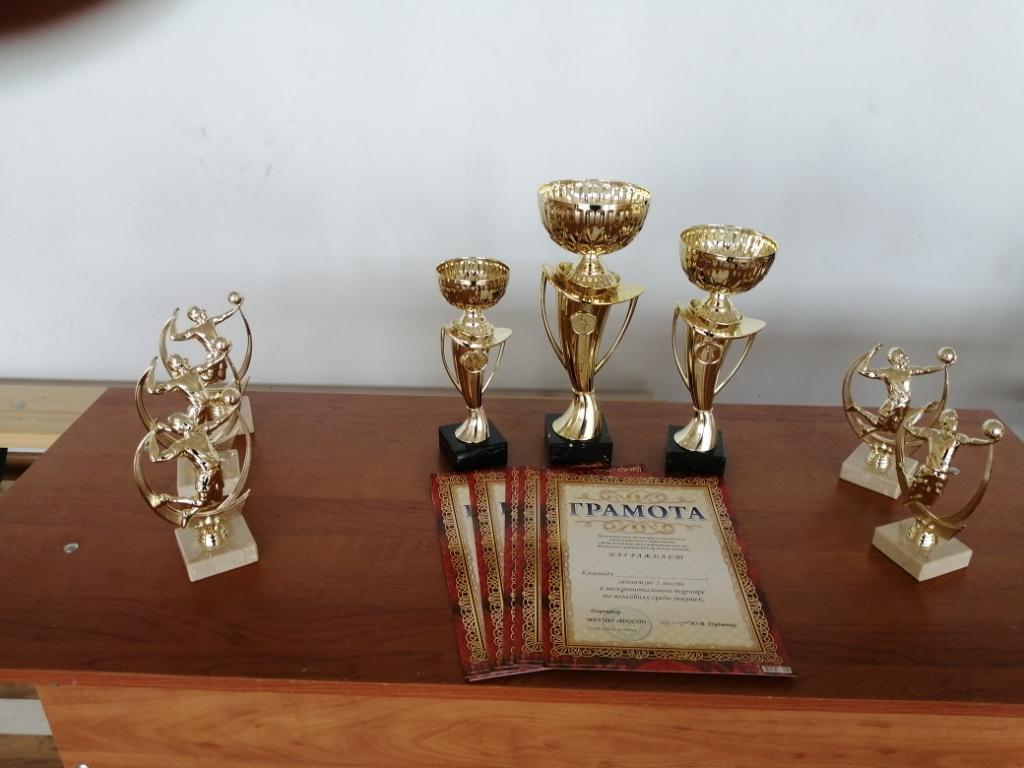 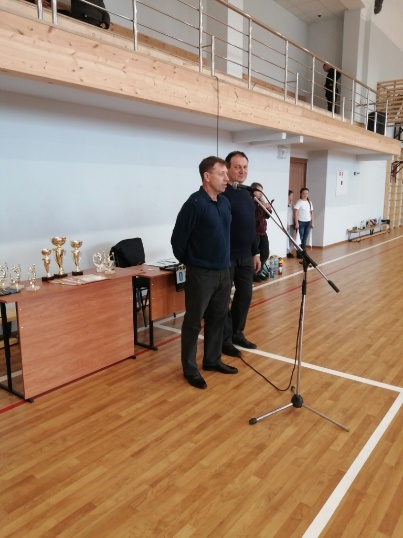 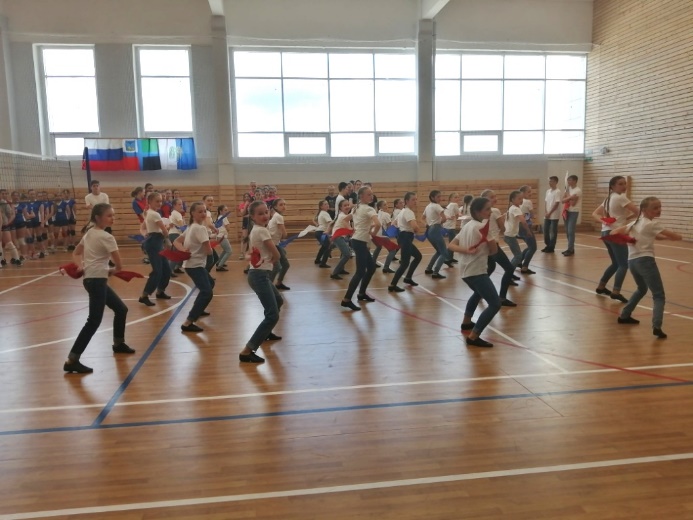 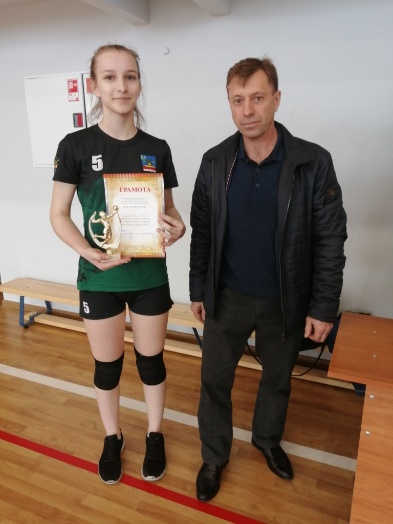 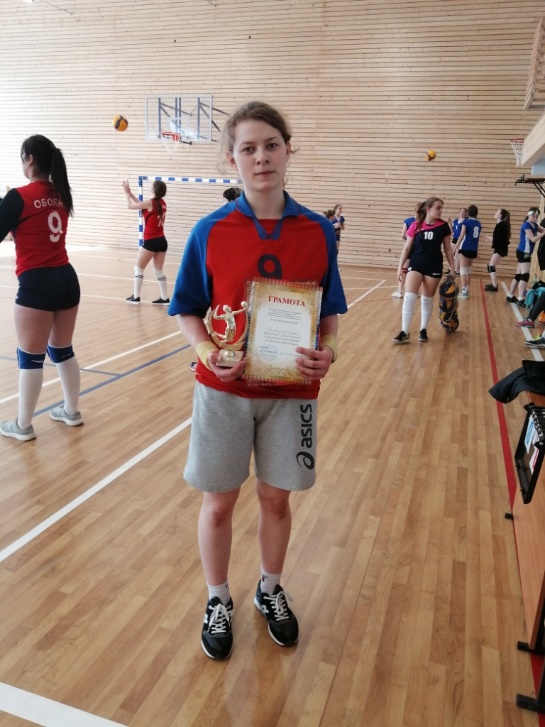 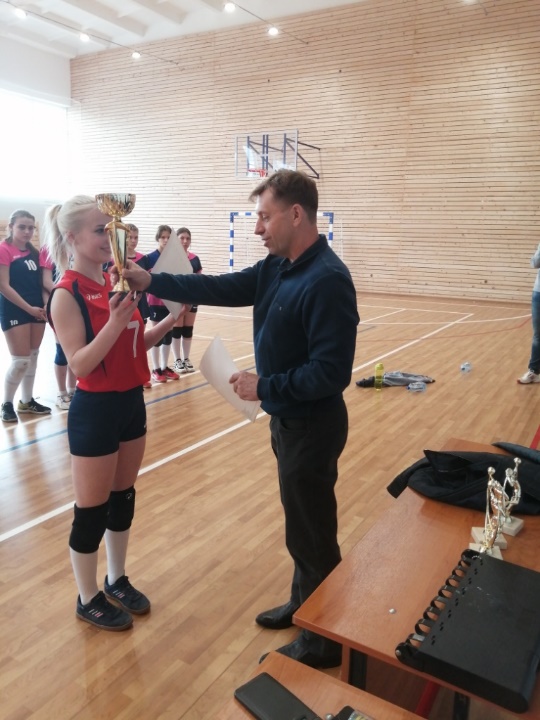 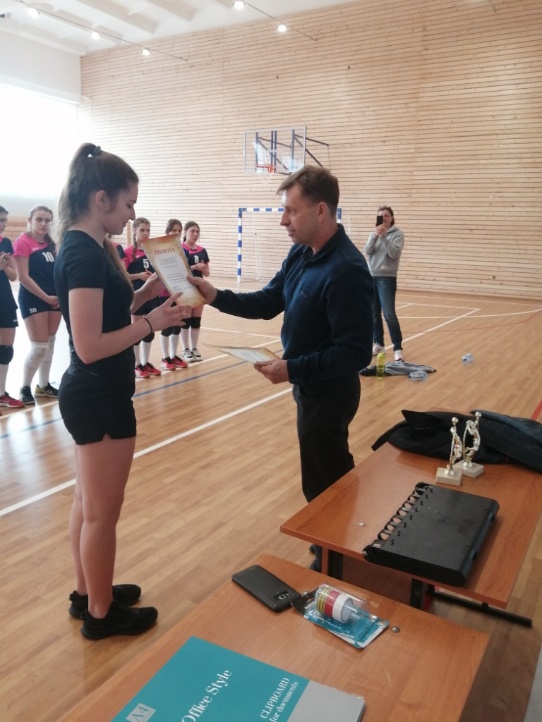 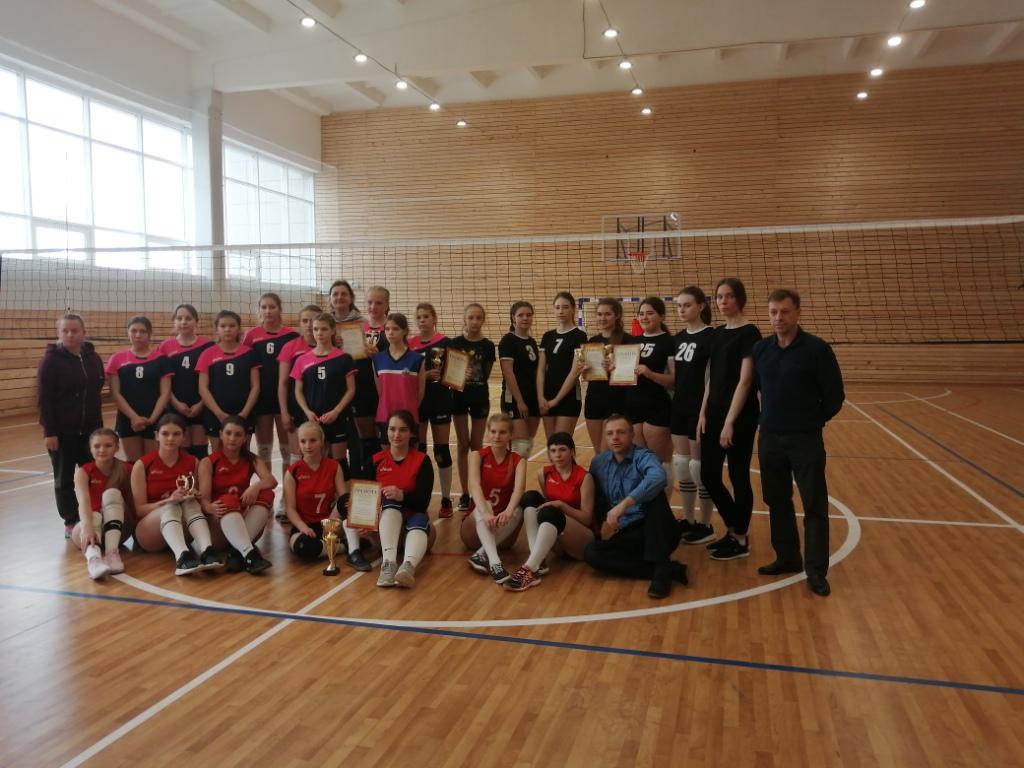 